THERAPLAY-KOULUTUSOHJELMAN RAKENNE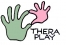 SUOMEN THERAPLAY-YHDISTYKSENTHERAPLAY® KOULUTTAUTUMISOHJEETTiivistelmä koulutuksesta:Theraplay on rekisteröity hoitomalli ja sen koulutusohjelmasta vastaa Suomessa Suomen Theraplay-yhdistys yhteistyössä koulutusoikeuksia myöntävän Theraplay Instituutin kanssa.Theraplay-koulutus ei johda psykoterapeutin pätevyyteen (VALVIRA).Theraplay-koulutuksesta valmistuu 1) Theraplay-terapeutteja ja 2) Theraplay-pätevyyden suorittaneita työntekijöitä. Ero näiden kahden nimikkeen välillä on, että vain Theraplay-terapeutti-nimike oikeuttaa Theraplay-hoitojen tarjoamiseen itsenäisesti yksityisenä ammatinharjoittajana. Koulutussisältö on kummallekin nimikkeelle täysin yhteinen.Koulutukseen hyväksytyään sosiaali- ja terveydenhuoltoalan ammattihenkilöitä (kohta I). Koulutukseen kuuluu tietty määrä koulutuspäiviä (II), jotka jakaantuvat peruskurssiin sekä jatkokoulutuksena toimiviin teemapäiviin. Toiseksi koulutukseen kuuluu tietty määrä tehtyjä Theraplay-hoitoja (II, kohta 5.), eli kokonaisia hoitoprosesseja sisältäen määrätyn määrän Theraplay-istuntoja sekä lapsen että vanhemman työntekijänä. Kolmanneksi koulutus sisältää tietyn määrän työnohjaustunteja (II, kohta 6.), joista osa käytetään omien hoitonauhojen sekä kirjallisten raportointitöiden käsittelyyn ja osa toisten tekemien hoitojen työnohjauksen seuraamiseen. Neljänneksi koulutukseen kuuluu kirjallisia raportteja (II, kohta 7.) sekä MIM-havaintojen tekemisestä että jokaisesta koulutushoidosta. Viidenneksi koulutus sisältää erillisen väli- ja loppuarvion (II, kohta 8.), jotka lähetetään Theraplay Instituuttiin Yhdysvaltoihin. Hyväksytyn loppuarvion jälkeen koulutettava saa todistuksen suoraan Instituutista. (II, kohta 8.). Myös valmistumisen jälkeen on tärkeää jatkaa työnohjausta ja säilyttää yhteys Suomen Theraplay-yhdistykseen, jonka perustehtävä on valvoa Theraplayn oikeaoppista toteutusta myös valmistuneiden terapeuttien/työntekijöiden kohdalla (III, V).Koko koulutus kestää keskimäärin kahdesta neljään vuotta, mutta voi mennä nopeammin tai kestää kauemmin riippuen hoitojen ja työnohjauksien kertymisestä. Koulutus vastaa kokonaissuorituksena 30 opintopistettä. Alla olevissa ohjeissa on kerrottu kaikki vaiheet, jotka kuuluvat Theraplay-kouluttautumiseen Suomessa.I Koulutusohjelmaan hyväksyminenTheraplay-koulutukseen voi hakea koulutuksensa päättänyt ammattihenkilö, jokatyöskentelee lasten ja perheiden kanssa, ja on ammattinsa puolesta vastuussa näistä perheistä ja jolla on ohjaus työhönsä joko toimipisteensä kautta, tai yksityisesti (yksityiset ammatinharjoittajat)Suomen Theraplay-yhdistys järjestää vuosittain yhden aloittavan peruskoulutusvaiheen, peruskurssin, johon hakuohjeet löytyvät koulutuskalenteristamme. Työpaikkakohtaisesti on myös tilattavissa oma peruskoulutusvaihe (tiedustelut ja tarjouspyynnöt: infotheraplay.fi).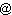 1) Theraplay-terapeuttiTheraplay-terapeuttipätevyyden voi saada koulutuksensa päättänyt ammattihenkilö, joka on suorittanut yleensä maisteritasoisen peruskoulutuksen mielenterveysalalla tai lasten ja perheiden kanssa työskentelyn alalla ja joka työskentelee lasten ja perheiden kanssa ollen heistä ammattinsa puolesta vastuussa. Hakijalla on oltava ammatillinen ohjaus työhönsä joko työpaikan kautta tai yksityisesti (yksityiset ammatinharjoittajat). Perustutkinto on yleensä soveltuva korkeakoulu- tai yliopistotutkinto (lastenpsykiatrin, psykologin, sosiaalityöntekijän, laillistetun psykoterapeutin) joihin liittyy soveltuvaa lisäkoulutusta lasten ja erityisesti perheiden kanssa työskentelyyn. Theraplay-terapeuttipätevyys mahdollistaa valmistumisen jälkeen myös itsenäisen ammatinharjoittamisen.**Tämä ohjeistus on tehty perheiden oikeusturvan ja suojan näkökulmasta ja se noudattaa muiden psykoterapiakoulutusohjelmien mallia (kts. VALVIRA).2) Theraplay-työntekijäTheraplay-pätevyyden voi saada koulutuksensa päättänyt ammattihenkilö, joka on suorittanut peruskoulutuksen mielenterveyden tai lasten ja perheiden kanssa työskentelyn alalla ja joka työskentelee lasten ja perheiden kanssa ollen heistä ammattinsa puolesta vastuussa. Hakijalla on oltava ammatillinen ohjaus työhönsä joko työpaikan kautta tai yksityisesti (yksityiset ammatinharjoittajat). Yleensä tämä tarkoittaa ammatillisen oppilaitoksen tai korkeakoulun loppututkintoa (puhe- tai toimintaterapeutin, lastentarhanopettajan, (myös erityis-) opettajan, lääkärin, sairaanhoitajan, sosionomin tai muun sosiaalialan työntekijän). Theraplay-pätevyyden saanut ammattihenkilö saa käyttää Theraplay-hoitoja osana omaa toimenkuvaansa lasten ja perheiden kanssa. Theraplay-pätevyyden suorittanut ammattihenkilö ei voi käyttää Theraplay-hoitoa sellaisissa kohderyhmissä, jotka kuuluvat muuhun toimenkuvaan kuin varsinaiseen omaan perustyöhön, eivätkä he voi tarjota Theraplay-hoitoja itsenäisesti yksityisenä ammatinharjoittajana.Psykoterapeuttisten valmiuksien erikoistumisopinnot (vain VALVIRA:n hyväksymä opintokokonaisuus) oikeuttavat lisäopintoina Theraplay-pätevyystutkintoa suorittaville Theraplay-terapeutti nimikkeen käyttöönottoon. Samoin muiden alojen VALVIRAn hyväksymät psykoterapeutti-koulutukset. Edellytyksenä on, että lisäopinnot ovat suoritettuna Theraplay-koulutusohjelmasta valmistumisen hetkellä. Takautuvasti ei voi päivittää. Valmentavia opintoja järjestävät mm. yliopistojen täydennyskoulutuskeskukset sekä psykoterapiayhdistykset.II Koulutuksen rakenneTheraplay-koulutusohjelman rakenne. Kuva ladattavissa tiedostona sivun alaosasta.1. Peruskurssi (5 päivää)Koulutus alkaa hyväksymisen jälkeen 5:n päivän peruskurssilla, jota ennen luetaan Theraplayn Käsikirja, josta suosittelemme ajantasaisimpana teoksena englanninkielistä, viimeisintä painosta. Koulutuksen jälkeen tehdään ensimmäinen hoitoistunto, joka on myös edellytys koulutusohjelmaan rekisteröitymiselle.2. RekisteröityminenPeruskurssin jälkeen voi rekisteröityä koulutusohjelmaan. Rekisteröityminen tapahtuu seuraavasti:a) Hoitoistuntonauha ja siihen liittyvä MIM-havainnointi esitetään työnohjauksessa. Sen perusteella arvioidaan hakijan mahdollisuudet ryhtyä Theraplay-työhön.Rekisteröitymisnauha näytetään omassa muussa työnohjauksessa, jota vetää yhdistyksen hyväksymä työnohjaaja tai kouluttaja. Työnohjauksista kerrotaan tarkemmin kohdassa IV.b) Rekisteröitymisilmoitus tehdään lomakkeella (www.theraplay.fi). Ilmoituksen lisäksi yhdistykselle tulee toimittaa cv, mikäli sitä ei ole toimitettu peruskurssille hakemisen yhteydessä. Rekisteröitymisen jälkeen koulutettava voi käyttää työstään nimikettä "Theraplay (koulutuksessa)" ja aloittaa koulutussuoritteiden keräämisen.c) Suorituksiin liittyvistä merkinnöistä koulutettava huolehtii itse. Helpoimmin se tapahtuu keräämällä merkinnät koulutuspassiin, jonka saa sähköpostitse yhdistykseltä kuittauksena rekisteröitymiseen.3. Jäsenyys yhdistyksessäKoulutusohjelmassa mukana olo edellyttää jäsenyyttä Suomen Theraplay-yhdistyksessä ja vuosittaista jäsenmaksua. Peruskurssiin sisältyy suoritetun kurssin ajankohdan mukaisen kuluvan jäsenmaksukauden jäsenyys. Mikäli koulutukseen tuli yli vuoden keskeytys, ilmoita se erikseen omalle työnohjaajalle ja yhdistyksen sihteerille.4. Jatkokoulutuspäivät (4 teemapäivää)Jatkokoulutus koostuu neljästä teemapäivästä, jotka koulutettava voi valita itselleen tärkeistä aihealueista. Vuosittain vaihtuva ohjelma näkyy sivuillamme kohdassa koulutuskalenteri. Yhden päivistä on oltava MIM-teemapäivä sekä yhden Vanhempien kanssa tehtävän työn teemapäivä.5. Theraplay-koulutushoidotTyönohjattuja hoitoja on oltava vähintään seitsemän joista kolme voi olla vanhemman hoitoja ja yksi voi olla vanhempi-lapsi ryhmä (kts. Alla tarkemmat edellytykset näille). Jokaisen hoidon on oltava prosessi, johon kuuluu MIM-havainnointi, vanhemman haastattelut. varsinaiset hoitokerrat sekä seuranta. Terapiakertojen kokonaismäärä tulee olla 120. Lapsen kanssa tehtäviä istuntoja on oltava min. 50. Vanhemman kanssa tehtäviksi hoidoiksi lasketaan työparina tehtävät theraplay-hoidot, joissa toimii vanhemman terapeuttina. Tällöin hoitokerroiksi voi laskea myös vanhemman haastattelukerrat ja vanhempien oman istunnon. Myös välikeskustelut theraplay-hoitoon liittyen lasketaan hoitokerroiksi. Hyväksytään 3 vanhemman työntekijänä tehtyä prosessia.  Näillä tarkoitetaan 1) kahden terapeutin mallissa vanhemman terapeuttina toimimista, 2) yhden terapeutin mallissa vanhemman prosessin työnohjauttamista ja yhteenvedon tekemistä. Huom. Samaa casea ei voi käyttää lapsen ja vanhemman hoitona. Enintään 46 sessiota yhteensä.1 voi olla ryhmä. Tässä on kaksi eri mallia. Joko on käynyt myös A-ryhmäkurssin ja osaa sen pohjalta toteuttaa hoidollisen ryhmän. TAI työnohjaaja ottaa vastuulleen, että koulutettava hallitsee riittävästi RYHMÄtheraplayn osaamista jotta voi toteuttaa hoidollisen ryhmä. So. Hoidossa tulee näkyä ryhmätheraplayn periaatteet: kyky käyttää ryhmää, toimia yhdessä jne. Hoidot ovat vanhemman ja lapsen välisiä ryhmiä. Videoituja, työnohjattuja. Yksi hoitoprosessi kestää tyypillisesti yli 10 kertaa. Jokaisen koulutettavan on myös huolehdittava siitä, että saa kokemuksia eri tavoin oireilevien ja eri-ikäisten lasten hoidoista. Poikkeuksena tästä ovat ne Theraplay-pätevyyttä suorittavat ammattihenkilöt, jotka selvästi tulevat käyttämään hoitoa vain tietyn ikäryhmän, esimerkiksi alle 3-vuotiaiden kanssa. Jokainen koulutushoito kootaan kirjalliseksi yhteenvedoksi ja toimitetaan hyväksyttäväksi omalle työnohjajaalle mielellään mahdollisimman pian hoidon päättymisen jälkeen.6. TyönohjauksetTyönohjaus koostuu kahdenlaisista kerroista. Toisissa käsitellään koulutettavan omia nauhoitettuja hoitokertoja ja toisissa hän seuraa muiden tekemää Theraplay-työskentelyä. Jokainen koulutushoito on tuotava vähintään yhden kerran omaan työnohjaukseeen. Loppuraportin voi toimittaa vain sille työnohjaajalle, joka on työnohjannut ko. KoulutushoitoaOman työn ohjausta, jossa käsitellään oman lapsen/vanhemman hoitokerrasta tehtyä nauhaa on oltava vähintään 24. Jokaisen hoitokerran yhteydessä käsitellään myös perheen MIM, joko suusanallisesti tai katsomalla siitä osa. Ryhmätyönohjausta, jossa seurataan muiden tekemää työtä, on oltava vähintään 10 kertaa. Ohjauskerrasta tehdään passiin merkintä joko oman nauhan näyttökertana tai ryhmätyönohjauskertana tai molempina, alla olevien ohjeiden mukaan.Minimiaika yhdelle työnohjaukselle on 45 min. VOI saada 2 merkintää 1,5 työnohjauksesta, JOS tuo selkeästi kaksi eri omaa casea TAI oma nauha + osallistuminen ryhmän toisen henkilön theraplay-työn työnohjauksen seuraamiseen. ELI saa 2 merkintää. Maksimissaan voi saada kolme merkintää YLI kolmen tunnin työnohjauksista: 2 omaa (JOS kaksi eri casea) ja ryhmätyönohjaus merkinnän, tai 1 oma  nauha ja 2 ryhmätyöohjausmerkintää. Käytä järkeäsi! Kaikista 45 min moduuleista saa merkinnän. Mutta, yli kolmen tunnin työnohjauksista ei voi saada kuin max 3 merkintää.Jokainen koulutettava huolehtii itsenäisesti työnohjausmerkinnöistään!7. Kirjalliset raportitKustakin koulutushoidoista tehdään kirjallinen yhteenveto (Liite 2). Lisäksi koulutuksen aikana kirjoitetaan 4 kirjallista MIM-raporttia, joiden ohjeet saadaan MIM-teemapäivässä. Teemapäivien järjestämisajankohdat löytyvät yhdistyksen koulutuskalenterista.HUOM. KAIKKI KOULUTUKSEN AIKANA TEHTÄVÄT KIRJALLISET KOOSTEET (MIM-RAPORTIT, HOITORAPORTIT JNE.) SÄILYTTÄÄ KOULUTETTAVA ITSE SEN JÄLKEEN KUN ON HYVÄKSYTYSTI ESITTÄNYT NE TYÖNOHJAUKSESSA JA/TAI SAANUT NIISTÄ TYÖNOHJAAJAN PALAUTTEEN.8. Theraplay Instituuttiin lähetettävät /hyväksytettävät väli- ja loppuarviotVäliarvioKun on tehnyt 4 hoitoa ja osallistunut 16 kertaa omaan työnohjaukseen, lähetetään väliarvionauha Theraplay Instituuttiin Yhdysvaltoihin. Koulutettava työstää oman työnohjaajansa kanssa väliarvionauhan, jolloin on samalla suositeltavaa hyväksyttää kirjalliset koosteet siihen astisista hoidoista. Välinauhan lähettämisen yhteydessä täytetään 2 lomaketta (Session Supervision Form sekä Midterm form) yhdessä oman työnohjaajan kanssa.Väliarvion lähettäminen Theraplay Instituteen:Lähetettävät nauhat tulee olla muodossa dvd tai muistitikulle tallennettuna. Laita mukaan valmis palautuskuori ja maininta siitä, mikäli välttämättä haluat tallenteen takaisin. TTI veloittaa takaisin lähetyksestä postikuluina 15$.Nauha lähetetään osoitteella: The Theraplay Institute, 1840 Oak Avenue, Suite 320S, Evanston, IL 60201, USA. Suosittelemme lähetystä kirjattuna kirjeenä.Liitä mukaan väli-arviointiin lomakkeet (2kpl) sivun alaosasta sekä lyhyt englanninkielinen cv (josta ilmenee henkilö- ja yhteystietosi, varsinainen koulutuksesi sekä nykyinen työpaikkasi).Täytä vielä koulutuspassistasi tiedot väliarvion lähetyslomakkeeseen. Suomen Theraplay-yhdistys laskuttaa väliarviomaksun 225€ (sis. alv 24%) ja välittää maksun Theraplay Instituutille. Väli- ja loppuarvion hinnat päivitetään ajoittain vastaamaan todellisia kustannuksia, jotka vaihtuvat dollarin kurssin mukaan! Väli- ja loppunauhojen tulee Theraplay Instituten ohjeiden mukaan olla lähetettäessa alle kolme kuukautta vanhoja.LoppuarvioKun on välinauhan jälkeen tehnyt oput 3 hoitoa, sekä osallistunut vielä kahdeksaan omaan työnohjaukseen, lähetetään loppuarvionauha Theraplay Instituuttiin. Koulutettava työstää oman työnohjaajansa kanssa loppuarvionauhan, jonka yhteydessä työnohjaaja hyväksyy kaikki hoitokoosteet. Ohjeet hoitotietojen kirjaamiseen löytyvät liitteestä 2. Loppuarvion lähettäminen Theraplay Instituteen:Lähetettävät nauhat tulee olla muodossa dvd tai muistitikulle tallennettuna. Laita mukaan valmis palautuskuori ja maininta siitä, mikäli välttämättä haluat tallenteen takaisin. TTI veloittaa takaisin lähetyksestä postikuluina 15$.Nauha lähetetään osoitteella: The Theraplay Institute, 1840 Oak Avenue, Suite 320S, Evanston, IL 60201, USA. Suosittelemme lähetystä kirjattuna kirjeenä.Liitä mukaan loppuarviointiin lomakkeet (2kpl) sivun alaosasta sekä lyhyt englanninkielinen cv (josta ilmenee henkilö- ja yhteystietosi, varsinainen koulutuksesi sekä nykyinen työpaikkasi).Täytä vielä koulutuspassistasi tiedot loppuarvion lähetyslomakkeeseen. Suomen Theraplay-yhdistys laskuttaa loppuarviomaksun 255€ (sis alv 24%) ja välittää maksun Theraplay Instituutille. Väli- ja loppuarvion hinnat päivitetään ajoittain vastaamaan todellisia kustannuksia, jotka vaihtuvat dollarin kurssin mukaan! Suomen Theraplay-yhdistys ry pyrkii lisäksi vuosittain järjestämään väli- ja loppuarvionauhannäyttöpäivän Suomessa, jolloin Theraplay Instituten edustaja(t) tulevat paikalle arvioimaan opiskelijoiden suoritteita. Lisätietoja koulutuskalenterissamme.TodistuksetKun koulutettavan työnohjaaja on tarkistanut kaikki opintosuoritteet Suomessa ja loppunauha on hyväksytty Theraplay Instituutissa, saa koulutettava palautteen sähköpostitse ja todistuksensa postitse suoraan Yhdysvalloista.Suomen Theraplay-yhdistykselle olisi hyvä ilmoittaa todistuksen saapumisesta ja toimittaa samalla tiedot mahdollisesta yksityisestä Theraplay-terapian tarjoamisesta (Theraplay-terapeutit), mikäli yhteystiedot halutaan näkyville yhdistyksen internet-sivujen Terapeutit -osioon.Suomen Theraplay-yhdistys toimittaa erillisestä pyynnöstä tutkinnon suorittaneille 30 opintopisteen laajuudesta kertovan todistuksen (maksuton tilaus: info@theraplay.fi).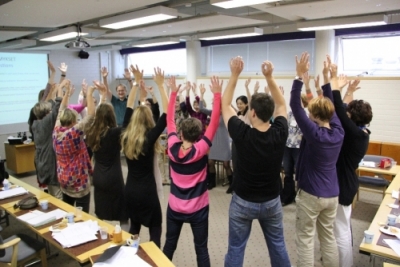 Kuva 2012 Valmistuneiden Theraplay-terapeuttien jatkokoulutuspäiviltä.III Valmistumisen jälkeenValmistumisen jälkeen koulutettava voi aloittaa1) itsenäisen Theraplay-hoitojen toteuttamisen (Theraplay-terapeutit) tai2) Theraplay-hoidon toteuttamisen osana muuta toimenkuvaansa (Theraplay-työntekijät).Suomen Theraplay-yhdistyksen tehtävänä on valvoa kaikkien Theraplay-terapeuttien ja Theraplay-työntekijöiden toimintaa, ja siksi yhteydenpito yhdistykseen on tärkeää myös koulutuksen jälkeen. On suositeltavaa jatkaa omaa työnohjausta yhdistyksen hyväksymillä työnohjaajilla tai kouluttajilla. Mikäli omissa hoidoissa tulee useamman vuoden tauko, on erityisen tärkeää olla yhteydessä yhdistykseen ja varmistaa esim. työnohjauksen uusi tarve.Yhdistys pyrkii nykyään järjestämään vuosittain valmistuneille Theraplay-terapeuteille ja -työntekijöille omia jatkokoulutus-/työnohjauspäiviä.IV Koulutuksen keskeytyminenMikäli suoritetun peruskurssin ja rekisteröitymisen jälkeen on kulunut yli 5 vuotta, ennen kuin kouluttautuva jatkaa koulutusprosessia, tulee hänen varmistaa omalta työnohjaajaltaan, täytyykö rekisteröitymisvaihe suorittaa uudestaan. Tässä vaiheessa arvioidaan kouluttautuvan mahdollisuus tulla hyväksytyksi uudelleen koulutusohjelmaan.Huom! Ilman koulutussuoritteita, vailla välinauhaa 5 vuoden kuluessa rekisteröitymisestä oleva opiskelija ei voi käyttää työssään nimikettä "Theraplay-terapeutti (koulutuksessa)".V Theraplay-nimikkeiden käytön valvontaSuomen Theraplay-yhdistys valvoo koulutettavien ja jo valmistuneiden Theraplay-terapeuttien/-työntekijöiden työskentelyä. Mikäli painavia syitä ilmenee, voi yhdistyksen hallitus yhdessä eettisen toimikunnan kanssa esittää Theraplay Instituutille Theraplay-nimikkeen käyttöoikeuden poistamista koulutettavalta/jo valmistuneelta.VI Eettinen toimikunta opiskelijan tukenaEettisen toimikunnan tehtävä on ottaa kantaa Theraplay-terapeutti- ja Ryhmätheraplay-ohjaajakoulutuksessa olevan opiskelijan oikeusturvaan liittyviin asioihin silloin, kun näkemykset koulutusta järjestävän yhdistyksen ja opiskelijan kesken poikkeavat toisistaan. Toimikunta kokoontuu silloin, kun sille ilmenee tarvetta. 